Vocabulary: Perimeter and Area of Rectangles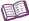 VocabularyArea – the number of square units inside a plane figure.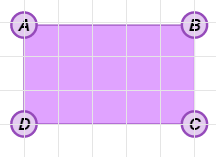 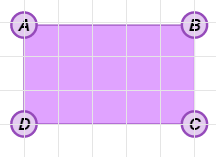 For example, the area of the figure to the right is 15 square units.Perimeter – the distance around a plane figure.For example, the perimeter of ABCD shown above is 16 units.Rectangle – a quadrilateral with four right angles.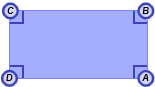 Quadrilateral ABCD shown to the right has four right angles, so it is a rectangle.A rectangle is also a parallelogram.Square – a quadrilateral with four right angles and four congruent sides.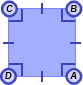 Quadrilateral ABCD shown to the right has four right angles and four congruent sides, so it is a square.A square is also a parallelogram and a rectangle.